Государственный сайт с информацией о государственных муниципальных учреждениях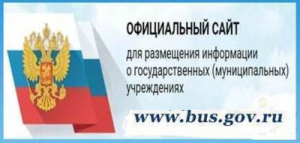 Здесь можно искать учреждения в реестре по названиям, видам услуг, карте, ключевым словам, а затем изучать аналитические отчеты об этих учреждениях, смотреть рейтинги.Кроме того, каждому учреждению можно поставить оценку и оставить соответствующий отзыв, либо просмотреть оценки и отзывы других пользователей.ИнструкцияI. Для того чтобы оценить учреждение необходимо:1. Зайти на сайт www.bus.gov.ru2. Выбрать регион3. В строке поиска набрать наименование организации4. Выбрать вкладку «Оценить»5. В появившемся окне поставить оценку (по шкале от 1 до 5)6. После выставления оценок по выбранным критериям необходимо ввести символы с картинки и выбрать кнопку «Оценить»II. Чтобы оставить отзыв о качестве услуг, предоставляемых образовательными организациями:1. Зайти на сайт www.bus.gov.ru2. Выбрать регион3. В строке поиска набрать наименование организации4. Выбрать вкладку «Оставить отзыв»5. В случае появления окна «Политика безопасности», отметить пункт галочкой и выбрать «Оставить отзыв»6. Заполнить форму